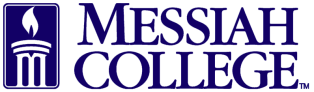 Graduate Program in EducationStudent Development PlanStudent:  Plan team: Date: The Graduate Program in Education meets three times a year to discuss the progress of all of the students enrolled in the program. The data used to measure progress are course grades and the evaluation of critical competencies. After reviewing the information gathered, the Graduate Program in Education will construct a development plan for any student who is not demonstrating the required competencies at the minimum level of expectation. The goal of the development plan is to help the student improve in the areas of concern and achieve the stated levels of competency required by the program. Plans may address the quality of academic work, professional behavior, and/or personal dispositions. The timeline for the plan will be individualized.Development plans will be reviewed in-person with the student or through video conferencing and will be placed the student’s file.  Development plans could include requirements to utilize the Messiah College Writing Center; retake a course; reduce the number of courses taken at one time; take a leave of absence from the program; check in periodically with his or her advisor; complete selected readings related to the goals of the plan; seek out additional supports; complete additional coursework; delay of field experiences and or internship; or other requirements as determined by the Graduate Program in Education. If the student does not successfully complete the Development Plan, the Graduate Program in Education reserves the right to remove the student from the program.The Graduate Program in Education determined at the tri-annual student review meeting on  that the above student has the following needs for development:Student needs to Student needs to  created the following intervention to help the student remedy these needs:Student will Student will Plan timeline: has completed a face-to-face meeting or a video conference with the student to review the content of the development plan.At the beginning of the  term, the student will share the development plan with any instructors he or she has for that term by the  week of class. During the  week of the term and the end of the term,  and the student will meet with the instructors to determine whether or not the student met the terms of the plan.If the student has met the terms of the plan the advisor will sign the bottom of this form indicating that the plan has been completed.If the student does not meet the terms of the plan he/she will not be allowed to register for the next term or begin classes in the  term, until he/she has addressed the above issue(s).Students who do not meet the goals of a development plan may be given a second development plan, or may be removed from the program if the Graduate Program in Education determines that the issues addressed in the plan are severe enough to warrant removal.Student: I have read and understood the above development plan. I have received a copy of this plan. If I have any disagreement with this plan I will provide it in writing within 48 hours to my advisor and the director of the program.                 		                 	                     Sign name				                                                  Date I acknowledge that electronically typing my name above and checking this box serves the same purpose as affixing my original signature to this document.Advisor: I have met with this student and reviewed and discussed the terms of this plan.                  		   _                                       Sign name				                      Date                                   I acknowledge that electronically typing my name above and checking this box serves the same purpose as affixing my original signature to this document.Advisor: I have confirmed that the student has met all the terms of this plan.  _                                                     	                                                                 Sign name                                                                                                 Date I acknowledge that electronically typing my name above and checking this box serves the same purpose as affixing my original signature to this document.